1 - 
2 -
3 -
4 -
5 -
6 -
7 -
8 -
9 -
10 -
11 -
12 -
13 -
14 -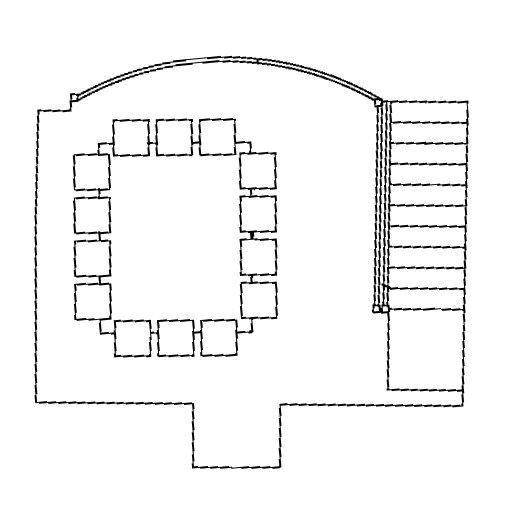 